Grossmont College – Proposal 
End User OUCampus Training – DT 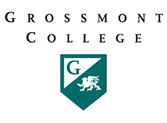 _____________________________________________________________________________________Pilot Trainees – Phase IPurposeIdentify a handful of pilot users with the understanding that they will be helping the GCCCD web team identify missing information in the training materials.  Trainees will have varying technology experiencePhase I trainees will include web content editors from a wide-range of programs, services, informational content, etc.Phase I trainees may be asked to become mentors for Phase II TraineesDeploy post pilot trainee questionnaire Route to GabeRefine, rework training materials as necessaryTest trainees will be invited to participate via the Request CMS Training Form Group I

_____________________________________________________________________________________High Traffic Websites – Phase IIPurposeIdentify a handful of web content editors responsible for high traffic websites. Majority of Phase II trainees will include web content editors from student servicesPhase II trainees may be asked to become mentors for Phase III TraineesHigh traffic website publishers will be invited to participate via the Request CMS Training Form Group II Representatives from the following areas:Admissions and RecordsCounselingAssessment CenterFinancial AidLibraryCareer CenterTutoringTransfer CenterMore_____________________________________________________________________________________Academics – Phase IIIPurposeInvite web content editors responsible for maintaining academic program websites. Majority of Phase III trainees will include web content editors from student servicesPhase II trainees may be asked to become mentors for Phase IV TraineesAcademic website publishers will be invited to participate via the Request CMS Training Form Programs:Group I:  AOJ – Cross Cultural StudiesGroup 2:  CSIS – World Languages_____________________________________________________________________________________Academics – Phase IVPurposeEveryone else.  By request via the Request CMS Training FormWeb Content EditorWebsite(s)Nancy Saks
(Allied Health)

https://www.grossmont.edu/academics/programs-departments/cvt/default.aspxhttps://www.grossmont.edu/academics/programs-departments/health-professions/EKG-Telemetry-Technician/default.aspxhttps://www.grossmont.edu/academics/programs-departments/nursing/default.aspxhttps://www.grossmont.edu/academics/programs-departments/health-professions/ota/default.aspxhttps://www.grossmont.edu/academics/programs-departments/health-professions/orthopedictech/default.aspxhttps://www.grossmont.edu/academics/programs-departments/health-professions/rtprogram/default.aspx
Krista Ames-Cook
(College-Info Publisher)
https://www.grossmont.edu/college-info/admin-depts/default.aspxIntranet PublisherCollege Info PublisherRaul Rios
(Computer Help Desk)
https://www.grossmont.edu/student-services/offices-and-services/tech-resources/ics/default-demo.aspxBryan Lam
(Student Services / International Counseling)
https://www.grossmont.edu/student-services/applyenroll/internationalstudents/default.aspxStudent Services Counseling PublisherStudent Services Transfer Center PublisherStudent Services Articulation PublisherStudent Services Admissions PublisherHeriberto Vasquez
(Student Affairs)
Campus Life - PublisherStudent Services Assessment PublisherFuture Students PublisherCindy Emerson 
(CPIE)
College Info PublisherCollege Info Accreditation PublisherGCCCS PublisherCollege Info Planning PublisherBonnie Ripley
(Biology Associate Instructor)
College Info Accreditation PublisherDept Biological Sciences PublisherCollege Info Planning PublisherCarl Fielden
(A.R.C. Specialist/Learning Disabilities/Professor)Student Services DSPS PublisherDana Mints
(Transfer Center)
Student Services Counseling PublisherStudent Services Transfer Center PublisherStudent Services Articulation PublisherStudent Services Admissions PublisherAnne Krueger 
(Marketing & Communications)  Training sub-directory Invited to offer input to training materials